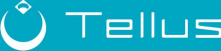 Japanese satellite data platformApril 5th, 2023“Create new value through Space × Information Technology”Tellus mission © SAKURA internet Inc. 2Copyright 2023 SAKURA internet Inc. All rights reserved. Data/API AlgorismApplication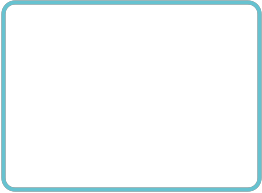 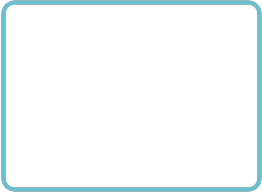 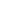 Processing Data/API NetworkInterface Owned media Data competitionThe 6 functions of Tellus Computing resources 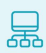 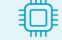 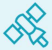 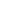 Integrated  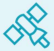 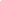 Market 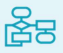 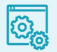 Tellus Operation  development  Systems Environment Learning opportunity 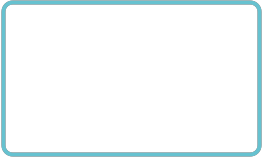 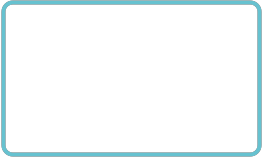 SORABATAKE Tellus Satellite  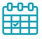 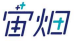 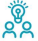 BootCamp Copyright 2023 SAKURA internet Inc. All rights reserved. Challenge  337,424April 2024Figures at a glance 5,842 February 2019 May 2023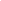 ※Please note that this analysis is based upon “Google Analytics” 4Copyright 2023 SAKURA internet Inc. All rights reserved. Data as a Service (DaaS) Copyright 2023 SAKURA internet Inc. All rights reserved. 5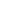 （G-spatial information Center, WAGRI, 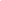 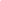 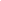 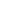 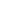 Tellus Business Model -Satellite Data Platform Money FlowData / Service StreamEnd Users（Satellite Data/ Apps Users） Fonctions provided by TellusFeeFee Data,Tools ToolsApprication Developer, etc. SaaS -Analysis Tools, Apps for Satellite data in Tellus ・Satellite Data Analysis Tools・Satellite Date Apps（Software） （RESTEC,Ridge-i,ABEJA,JSI,PASCO, etc.） ・Observation Request, etc.FeeFee Data Platform Fee Fonctions provided by Tellus Platform Other Geospatial Data PF, ・Satellite Data Hosting （Storage, Search and Distribution） ・Market Function to Provide and Charge for Satellite Data,  Third Parties’ Web Systems PaaS Satellite Data Analysis Tools, and Geospatial Data APIs （Platform） 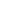 Plateau, etc.） 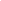 Fee Data,Storage etc. Functions provided by Tellus ・Satellite data sales 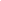 DaaS （data） 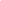 ・GIS/Satellite data provision （APIs） FeePlatform・APIs for Satellite data ・CPU、GPU（computing recouses）for Development and Analysis Environment ・Strage: Satellite Data Strage Area for Satellite Operator 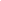 IaaS Data Revenue  share（Infrastracture） Fee Strage, Analysis Environment Satellite/Satellite Data Owners （PASCO,JEOSS,JSI,AXELSPACE,Japan space systems,JAXA, etc.） 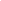 6Copyright 2023 SAKURA internet Inc. All rights reserved. Platform as a Service (PaaS) Satellite Data Hosting Service 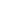 7Copyright 2023 SAKURA internet Inc. All rights reserved. Platform as a Service (PaaS） Ministry of the Environment, government of Japan decided to disseminate data of GSSAT series through satellite data hosting service of Tellus.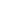 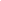 8Copyright 2023 SAKURA internet Inc. All rights reserved. Software as a Service (SaaS) identify the potential parking lots  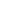 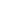 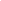 This is a service that provides a web-based application.  Users need only an internet connection and a device: tablet etc., to use our service immediately. TelluSAR Tellus Satellite Data Master ＋ Tellus VPL （Tellus Visualizer for Parking Lot） QGISTool for analyzing satellite SAR  data. QGIS on Tellus can provide satellite One of our free official tool that can  data, analysis tool and computing API and add-in are available. using satellite data. resources.  9Copyright 2023 SAKURA internet Inc. All rights reserved. JAXA ALOS2 experiment inc. Gero City and Tellus(Sakura internet)  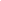 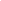 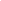 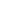 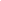 ALOS2 Analysi s Tool • Local government needs to check with the current status of  farmland. • Once end user can connect internet, they can identify the  farmland where is well-maintain, not maintain and suspicious by  using the ALOS2 data, special tool and QGIS on Tellus • This experiment has been implemented by JAXA, RESTEC, Sagri Made by Sakura Internet based upon JAXA’s Presentation 10Copyright 2023 SAKURA internet Inc. All rights reserved. A use case of real estate company Analysis  Result 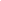 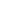 Dividing the area where  real estate is located  • Used as a search condition • Used as a recommendation 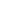 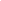 using NDVI 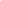 Copyright 2023 SAKURA internet Inc. All rights reserved. Deep Learning Real estate search  System (Web) for location criteriafactor for users.11Tellus from now on • To enhance the fundamental function of Tellus • To challenge our business internationally. • To generate synergy with new technologies such as AI https://www.meti.go.jp/english/press/2023/0118_003.html 12Copyright 2023 SAKURA internet Inc. All rights reserved. observation Data receive Data production Data store ApplicationCloud computingDone Enhancement of the fundamental function of Tellus NEXT NEXT DataOrder 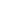 Request Satellite 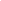 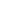 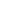 dissemination/API Service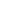 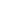 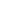 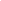 Enhancement of  Receiving  Networksatellite order  Processing Storage Improvement functionality Station Cloud-based data  interoperability with other platformsproduction 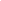 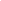 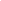 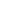 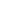 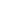 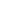 13Copyright 2023 SAKURA internet Inc. All rights reserved. Sharing and Utilization of Satellite Data with Europe Highlights of the cooperation 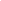 1. Exchange data between the satellite data platform Tellus and  the European Commission-operated Copernicus. 2. Encourage cooperation on data processing for common use  and development of services in fields such as monitoring of  marine and coastal areas, climate, water resource  management, and disaster risk reduction. https://www.meti.go.jp/english/press/2023/0118_003.html14Copyright 2023 SAKURA internet Inc. All rights reserved. Tellus × New TechnologySatellite data, GPU and AI × 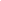 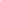 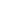 https://www.sakura.ad.jp/corporate/information/newsreleases/2023/06/16/1968211860/ 15Copyright 2023 SAKURA internet Inc. All rights reserved. 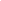 https://www.tellusxdp.com/en-us/ 16Copyright 2023 SAKURA internet Inc. All rights reserved. 